Special Lectures by Professors and Lecturers from UMCGSirindhorn School of Prosthetics and Orthotics would like to address our appreciation to Prof. Jan Geertzen, Prof. Pieter Ubele Dijkstra, Assoc. Prof. Rienk Dekker and Assistant Prof. Juha Markus Hijmans from University of Groningen, University Medical Center Groningen, Department of Rehabilitation Medicine, Groningen, the Netherlands for giving special lectures for Advanced in Prosthetic and Orthotic Course, Academic Year 2017 to SSPO students, SSPO staffs in Prosthetic and Orthotics field and representatives from AUN-HPN in P&O group. The special lectures was given on 9th and 13th of March consisting of 6 topics; Shared Decision Making, Orthotic Interventions to Improve Standing Balance in Somatosensory Loss Sports and Amputation, Sports and Amputation (Part I-II), Skin Problems of the Stump in Lower Limb Amputees, Stump Volume Measurements, Rocker Shoes and Systematic Reviews. 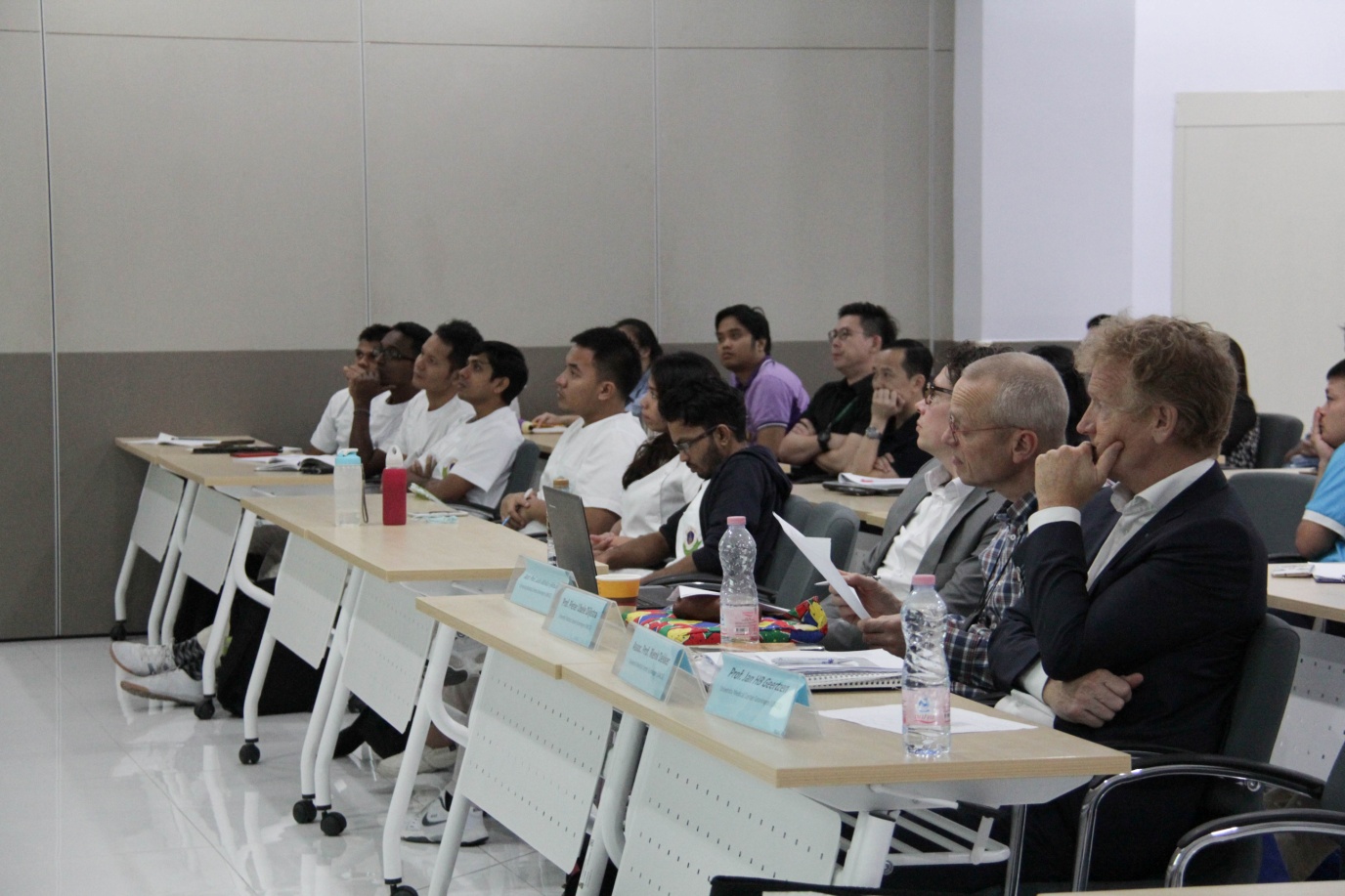 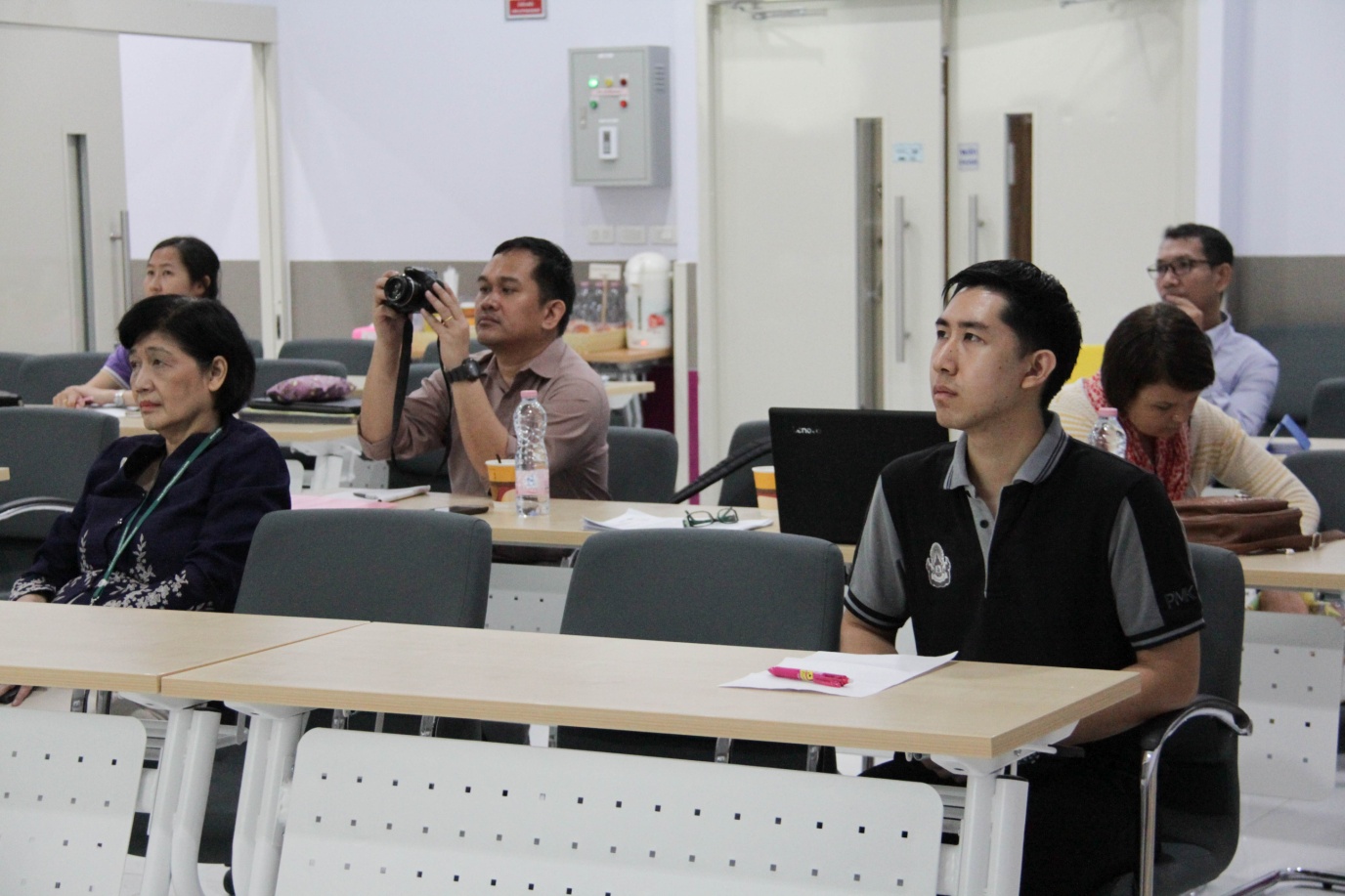 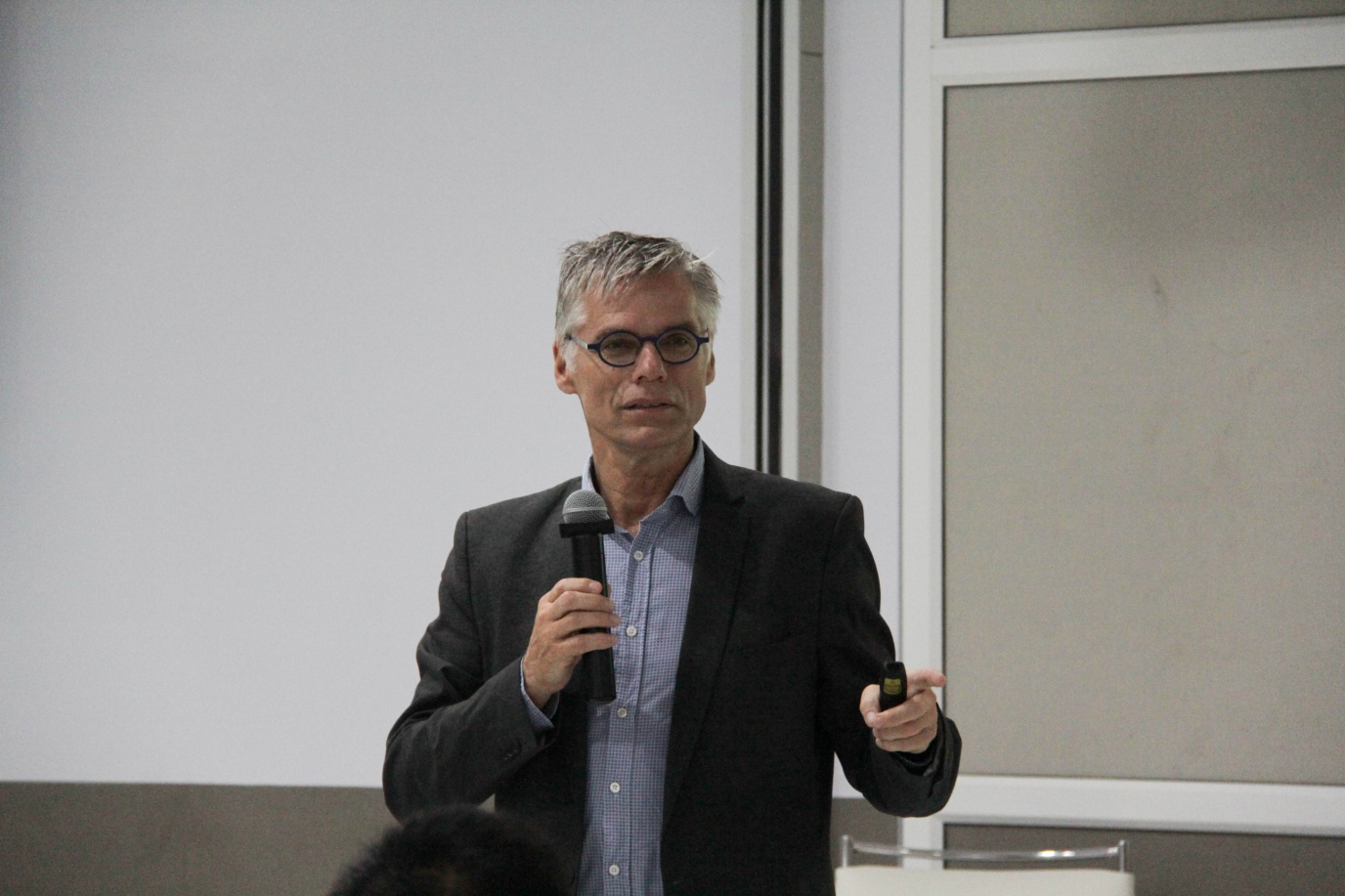 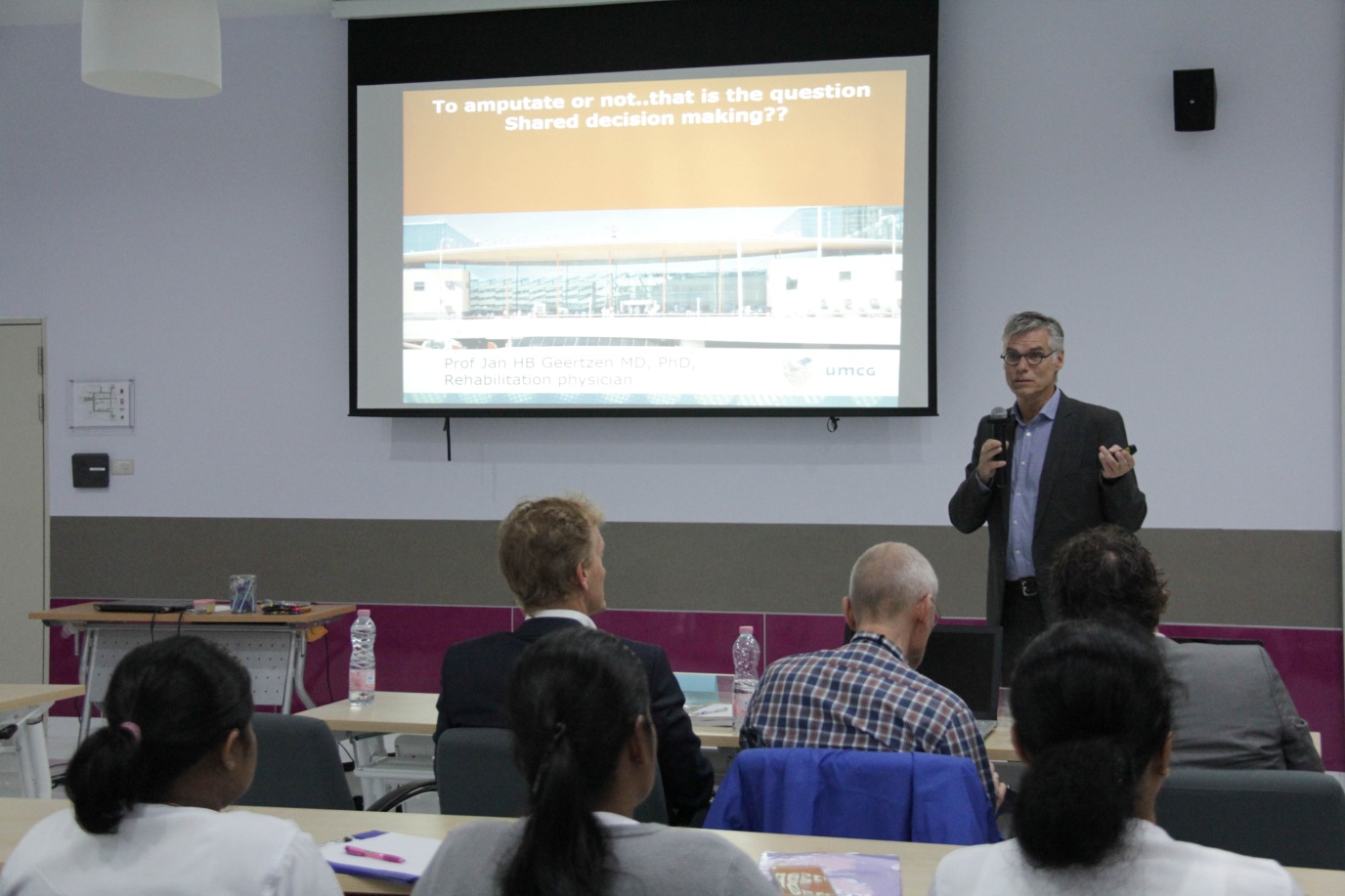 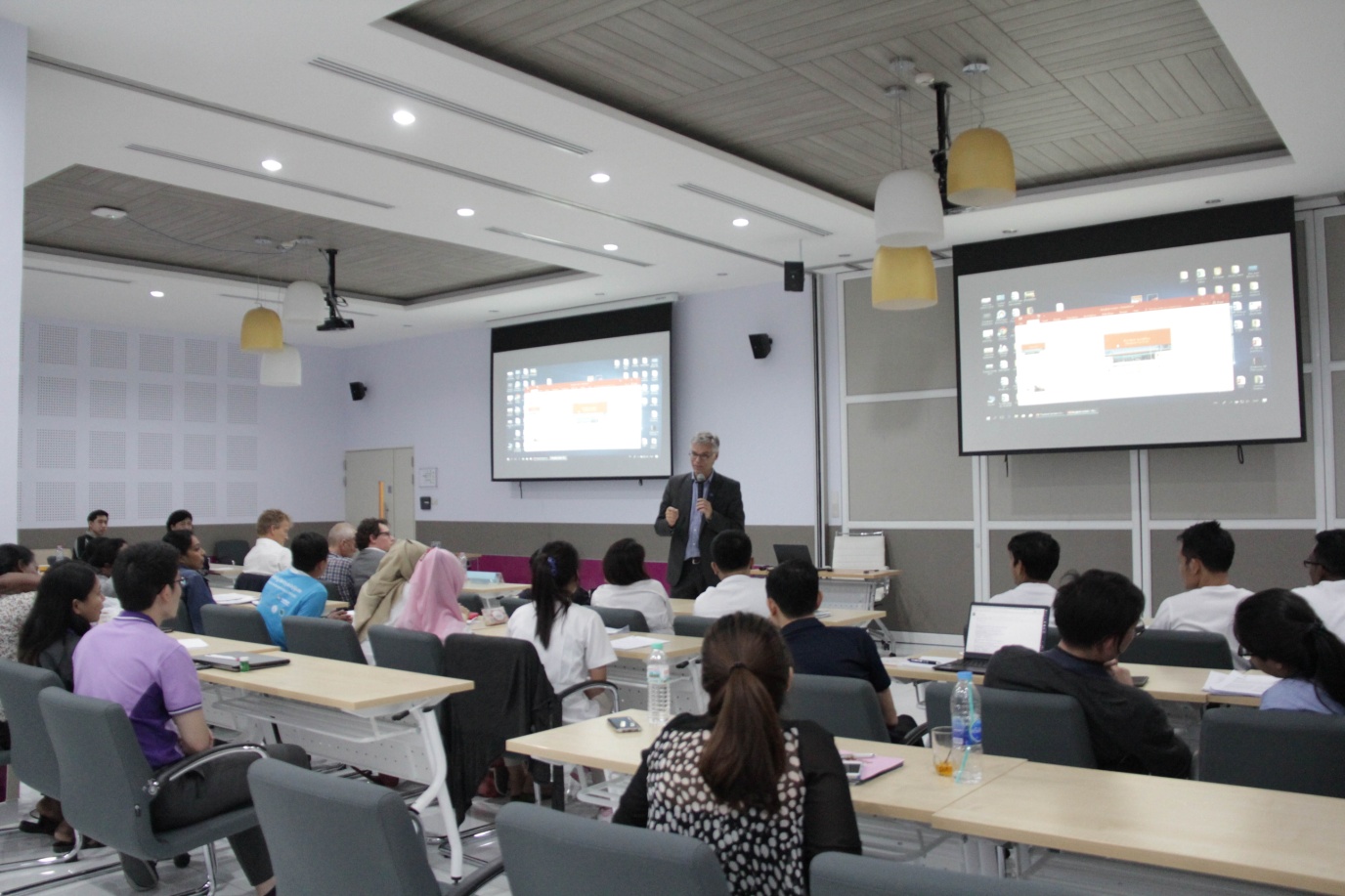 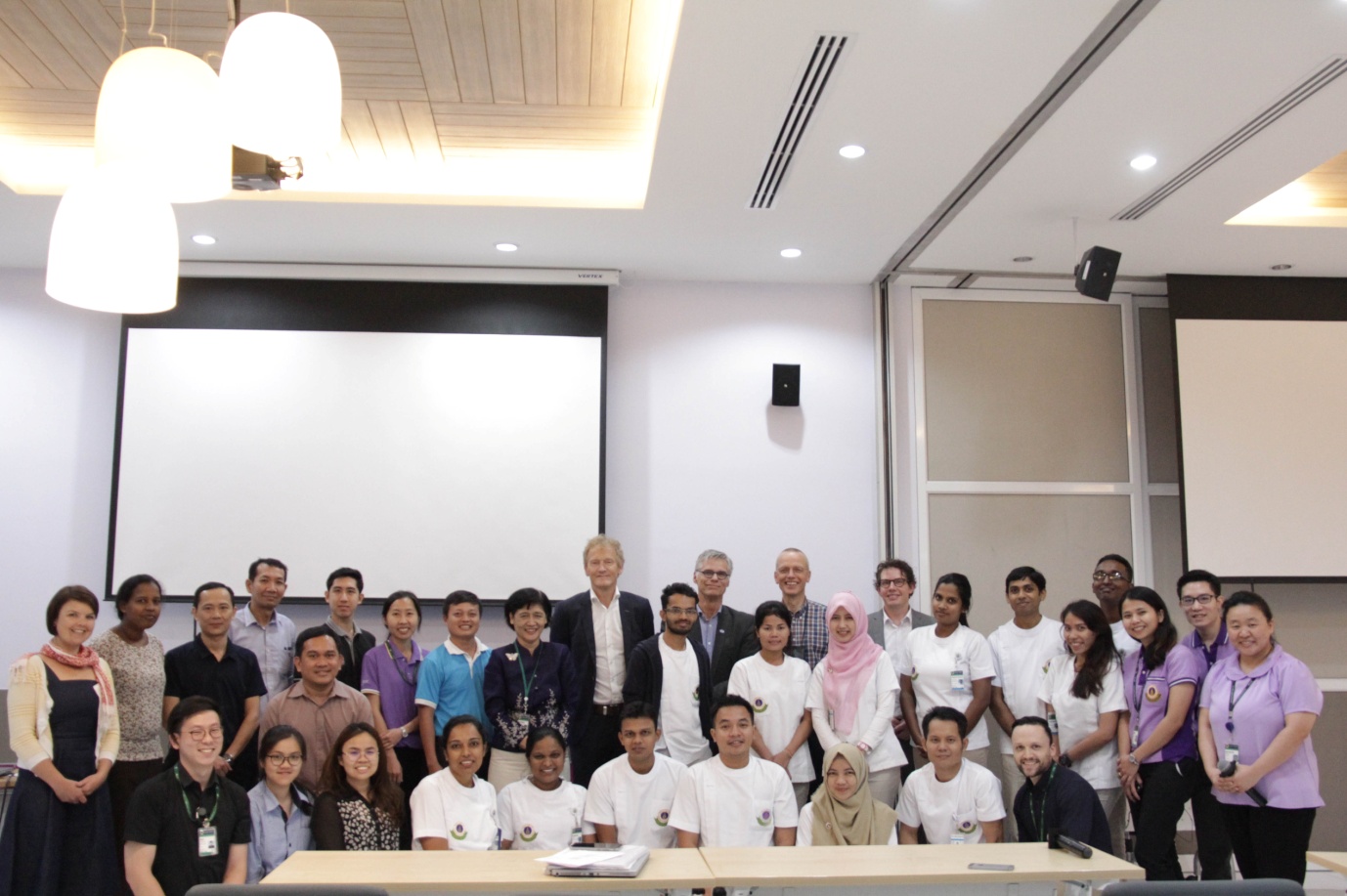 